ОтчётМарьянского сельского поселенияо проведённом мероприятии20.01.2020г. в станице Марьянской, у братской могилы, состоялся митинг, посвящённый памяти жителей, расстрелянных фашистами в январе 1943 года. Фашисты вывели на берег реки Кубань стариков, женщин, детей. В них стрелял, рубили шашками, бросали в реку. Этот ужас забыть нельзя! Память об этих страшных событиях живёт в сердце каждого марьянца На митинге присутствовали настоятель Свято – Никольского храма станицы протоиерей Отец Роман, глава Марьянского сельского поселения А.П.Макарец, Совет ветеранов станицы, представители администрации, школьники, молодёжь и жители станицы.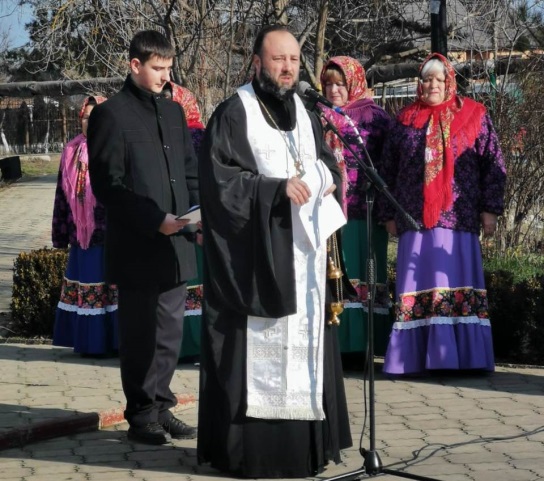 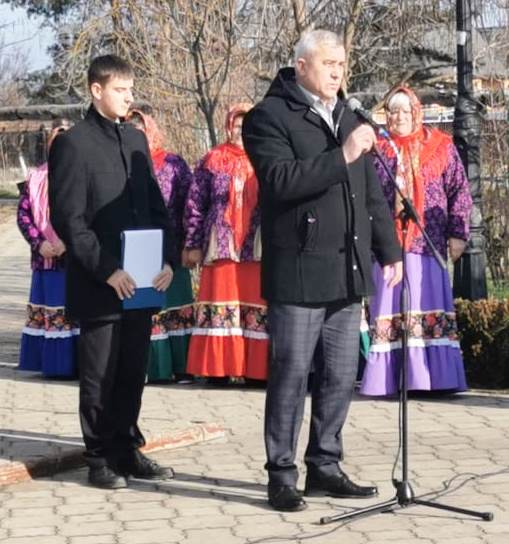 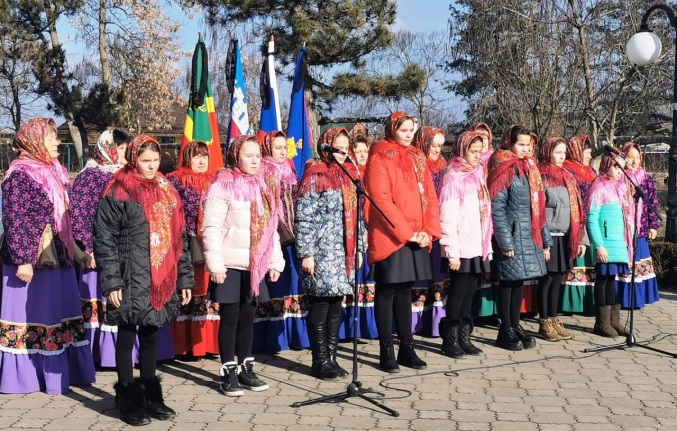 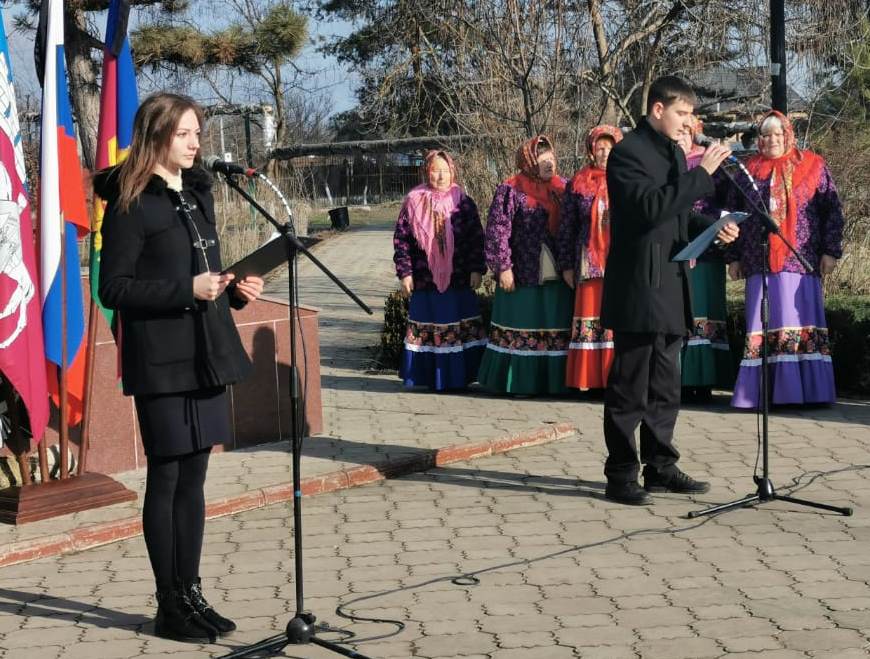 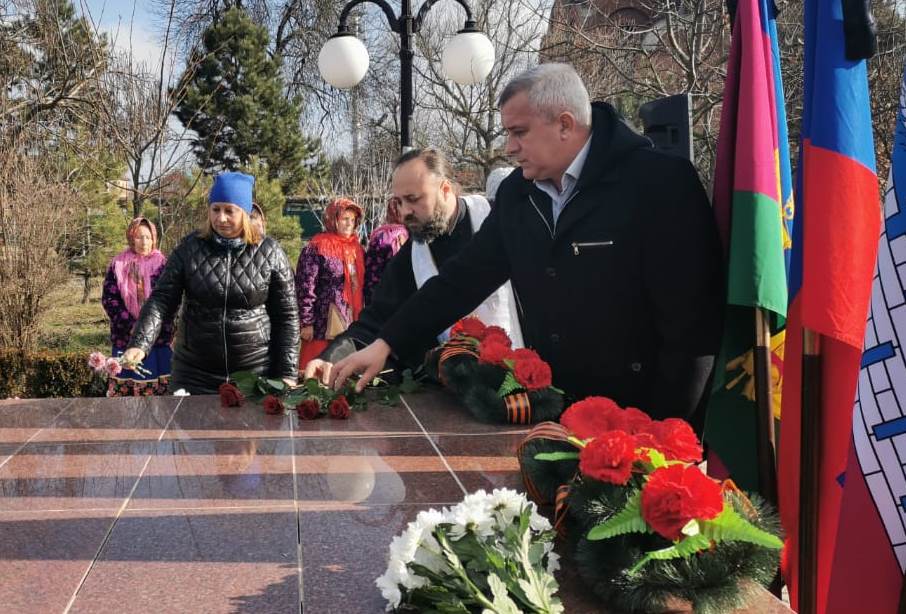 